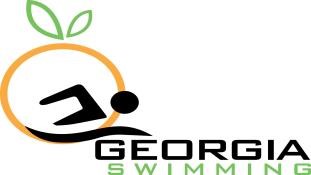 2022-23 14U State Championships Qualifying Times GIRLS - SHORT COURSE YARDS  GIRLS - SHORT COURSE YARDS  GIRLS - SHORT COURSE YARDS   	EVENT   	EVENT  BOYS - SHORT COURSE YARDS  BOYS - SHORT COURSE YARDS  BOYS - SHORT COURSE YARDS  10&U  11-12 10&U  11-12 13-14 DISTANCE STROKE COURSE 13-14 	11-12 	10&U  13-14 	11-12 	10&U  13-14 	11-12 	10&U  33.49 28.59 25.89 50 Free SCY 24.39 27.79 33.39 1:15.19 1:02.99 56.29 100 Free SCY 53.89 1:01.89 1:16.09 2:51.19 2:16.99 2:02.39 200 Free SCY 1:56.99 2:15.89 2:50.39 7:20.99 6:02.99 5:30.49 500 Free SCY 5:17.89 6:11.49 7:21.99 NA 13:28.89 11:35.99 1000 Free SCY 11:10.89 12:32.99 NA NA 22:10.99 19:25.79 1650 Free SCY 18:50.89 22:11.99 NA 39.49 33.49 NA 50 Back SCY NA 32.99 39.89 1:27.09 1:12.99 1:03.49 100 Back SCY 1:00.79 1:11.99 1:29.29 NA 2:36.89 2:18.39 200 Back SCY 2:13.99 2:36.99 NA 46.09 38.39 NA 50 Breast SCY NA 38.39 47.39 1:41.99 1:23.99 1:14.09 100 Breast SCY 1:08.89 1:23.09 1:45.19 NA 2:58.99 2:40.39 200 Breast SCY 2:34.49 3:08.39 NA 39.89 31.59 NA 50 Fly SCY NA 31.39 39.79 1:40.79 1:13.99 1:03.19 100 Fly SCY 1:00.59 1:12.99 1:37.39 NA 2:51.99 2:29.19 200 Fly SCY 2:19.19 3:04.49 NA 1:27.19 1:12.99 1:05.19 100 IM SCY 1:01.49 1:11.99 1:27.29 3:16.79 2:31.89 2:19.09 200 IM SCY 2:13.89 2:32.69 3:20.49 NA 5:35.99 4:59.49 400 IM SCY 4:47.79 5:43.59 NA Girls- Long Course Meters Girls- Long Course Meters Girls- Long Course Meters Boys- Long Course Meters Boys- Long Course Meters Boys- Long Course Meters 10&U  11-12 13-14 DISTANCE  STROKE  COURSE  13-14 	11-12 	10&u 13-14 	11-12 	10&u 13-14 	11-12 	10&u 38.29  32.69 29.89 50  Free  LCM  28.69 32.59 38.79 1:27.89 1:11.69 1:04.99 100  Free  LCM  1:02.59 1:11.39 1:27.29 3:16.19 2:35.69 2:20.59 200  Free  LCM  2:15.19 2:36.09 3:17.89 6:28.19  5:33.99 4:59.09 400  Free  LCM  4:56.79 5:39.99 6:28.19 NA  11:52.99 10:24.99    800  Free  LCM  10:08.59 11:21.89 NA NA  23:12.89 20:01.49 1500  Free  LCM  19:35.99 22:54.59 NA 45.89  38.79 NA 50  Back  LCM  NA 39.59 47.09 1:41.89 1:25.29 1:14.99 100  Back  LCM  1:12.99 1:22.79 1:45.29 NA  3:10.79 2:39.89 200  Back  LCM  2:35.49 3:03.79 NA 53.89 44.29 NA 50  Breast  LCM  NA 44.09 54.89 1:58.49  1:38.89 1:27.99 100  Breast  LCM  1:23.59 1:38.49 2:02.29 NA  3:32.09 3:08.79 200  Breast  LCM  3:01.09 3:35.39 NA 46.99  35.99 NA 50  Fly  LCM  NA 36.99 48.79 2:08.99  1:24.09 1:13.49 100  Fly  LCM  1:10.59 1:25.89 2:08.99 NA  3:30.49 2:50.29 200  Fly  LCM  2:45.59 3:36.39 NA 3:53.19  2:55.69 2:41.89 200  IM  LCM  2:34.59 2:56.69 3:53.19 NA  6:27.49 5:43.09 400  IM  LCM  5:32.79 7:03.99 NA 